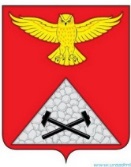 АДМИНИСТРАЦИЯ ЮРГАМЫШСКОГО МУНИЦИПАЛЬНОГО ОКРУГАКУРГАНСКАЯ ОБЛАСТЬПОСТАНОВЛЕНИЕОт «24» апреля  2023 года № 221       р.п. ЮргамышО признании аварийным и подлежащим сносу многоквартирного жилого дома, расположенного по адресу: Курганская область, Юргамышский район, р.п. Юргамыш, пер. Карпова, д.7.         В соответствии с ч. 8 ст.14 Жилищного кодекса Российской Федерации, Федеральным законом от 6 октября 2003 года № 131-ФЗ «Об общих принципах организации местного самоуправления в Российской Федерации»,   Постановлением Правительства Российской Федерации от 28 января 2006 года № 47 «Об утверждении Положения о признании помещения жилым помещением, жилого помещения непригодным для проживания многоквартирного дома аварийным и подлежащим сносу или реконструкции», на основании Заключения об оценке соответствия помещения (многоквартирного дома) требованиям, установленным в Положении о признании помещения жилым помещением, жилого помещения непригодным для проживания и многоквартирного дома аварийным и подлежащим сносу или реконструкции межведомственной комиссии по признанию жилых помещений непригодными от 13.03.2023 №4, Администрация Юргамышского муниципального округа Курганской области ОБЯЗЫВАЕТ:1.  Признать многоквартирный дом, расположенный по адресу: Курганская область, Юргамышский район, р.п. Юргамыш, пер. Карпова, д.7 аварийным и подлежащим сносу.2. Отделу по строительству, ЖКХ и транспорту Администрации Юргамышского муниципального округа Курганской области подготовить необходимые документы на многоквартирный  жилой дом, расположенный по адресу: Курганская область, Юргамышский район, р.п. Юргамыш, пер. Карпова, д.7 для включения  в «Региональную адресную программу по переселению граждан из аварийного жилищного фонда Курганской области на 2019 - 2025 годы», утвержденную Постановлением Правительства Курганской области от 01.04.2019 г. № 82.3. Опубликовать настоящее постановление в информационном бюллетене  «Юргамышский вестник» и разместить на официальном сайте Администрации Юргамышского муниципального округа Курганской области.4. Контроль за исполнением настоящего постановления оставляю за собой.Глава Юргамышского муниципального округа	        А.Ю. ЧесноковКурганской области Дёмина Т.А.8(35248)91047